BeratungsfolgeBeschlussvorschlag: Die Spende von der Firma Maschinenbau Heumesser GmbH in Höhe von 951,20 € zugunsten des Spielplatz Binsengasse wird angenommen.Die Spende von der Raiffeisenbank Oberes Gäu in Höhe von 178,50 € für den Kindergarten Göttelfingen wird angenommen.Die Spende der Volksbank im Kreis Freudenstadt eG in Höhe von 1.000 € für die Schaukel auf dem Spielplatz am Sportplatz wird angenommen.Die Spende der Kern Haustechnik GmbH & Co. in Höhe von 100 € für die Grundschule Eutingen wird angenommen.Die in Anlage 2 aufgelisteten Kleinspenden werden angenommen.Finanzielle Auswirkung:Sachverhalt:Rückwirkend zum  ist die in § 78 Absatz 4 der Gemeindeordnung geregelte Änderung des Spendenrechts in Kraft getreten. Hintergrund der Änderung war die Verschärfung des Strafrechts durch das Korruptionsbekämpfungsgesetz (s. Sitzungsvorlage Nr. 48/2006). Aufgrund dieser Änderung muss der Gemeinderat über die Annahme oder Vermittlung aller bei der Gemeinde eingehenden Spenden entscheiden. Über Kleinspenden kann ohne Angabe einer Geschäftsbeziehung im Paket entschieden werden. Im Dezember 2020 gingen die in Anlage 1 aufgelisteten Spenden ab 100 € ein. Von Februar bis Dezember 2020 gingen die in Anlage 2 aufgelisteten Kleinspenden ein.04/202104/2021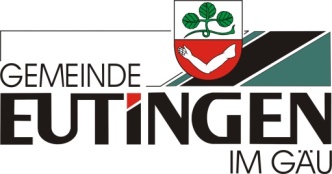 BearbeiterSandra StieffelAktenzeichen022.31; 960.041; 025.12; 027.122 - StDatum10.12.2020Annahme von im Dezember 2020 eingegangenen Spenden ab 100 € und von Februar bis Dezember 2020 eingegangenen KleinspendenAnnahme von im Dezember 2020 eingegangenen Spenden ab 100 € und von Februar bis Dezember 2020 eingegangenen KleinspendenAnnahme von im Dezember 2020 eingegangenen Spenden ab 100 € und von Februar bis Dezember 2020 eingegangenen KleinspendenAnnahme von im Dezember 2020 eingegangenen Spenden ab 100 € und von Februar bis Dezember 2020 eingegangenen KleinspendenBezug:Anlagen:2 Spendenaufstellungen2 Spendenaufstellungen2 SpendenaufstellungenNr.GremiumÖffentlichkeitsstatusDatumTOP21GemeinderatÖffentlich26.01.20213.3 2Ortschaftsrat Weitingen GemeinderatÖffentlich Öffentlich25.01.20214.Einmalig:Einmalig:In Folge:In Folge: überplanmäßig überplanmäßig außerplanmäßigHaushaltsjahr: 2020Haushaltsjahr: 2020Haushaltsjahr: 2020Haushaltsjahr/e:      Haushaltsjahr/e:      Haushaltsjahr/e:      Maßnahme      Maßnahme      Maßnahme      Maßnahme      Maßnahme      Maßnahme      Sachkonto      Sachkonto      Sachkonto      Sachkonto      Sachkonto      Sachkonto      Produkt      Produkt      Produkt      Produkt      Produkt      Produkt      Weitere Ausführungen: Mehreinnahme in verschiedenen BereichenWeitere Ausführungen: Mehreinnahme in verschiedenen BereichenWeitere Ausführungen: Mehreinnahme in verschiedenen BereichenWeitere Ausführungen: Mehreinnahme in verschiedenen BereichenWeitere Ausführungen: Mehreinnahme in verschiedenen BereichenWeitere Ausführungen: Mehreinnahme in verschiedenen Bereichen